Межправительственный комитет по интеллектуальной собственности, генетическим ресурсам, традиционным знаниям и фольклоруСорок третья сессияЖенева, 30 мая – 3 июня 2022 г.АККРЕДИТАЦИЯ НЕКОТОРЫХ ОРГАНИЗАЦИЙДокумент подготовлен СекретариатомМежправительственный комитет по интеллектуальной собственности, генетическим ресурсам, традиционным знаниям и фольклору («Комитет») на своей первой сессии, состоявшейся в Женеве 30 апреля – 3 мая 2001 г., одобрил ряд организационных и процедурных вопросов, в том числе относительно предоставления статуса специального наблюдателя организациям, выразившим желание участвовать в работе Комитета (см. принятый Комитетом отчет, документ WIPO/GRKTF/IC/1/13, пункт 18).За прошедшее время еще ряд организаций выразили Секретариату свое желание получить такой же статус на последующих сессиях Комитета.  К настоящему документу прилагаются заявления, полученные не позднее 31 марта 2022 г., в которых указаны названия организаций, ходатайствовавших об аккредитации для участия в сорок третьей сессии Комитета, и другие основные сведения о них в том виде, в каком эти заявления были представлены.  Комитету предлагается рассмотреть ходатайства организаций, упомянутых в приложении к настоящему документу, об их аккредитации в качестве наблюдателей ad hoc и вынести по ним свое решение.[Приложение следует]ОРГАНИЗАЦИИ, ЗАПРОСИВШИЕ АККРЕДИТАЦИЮ В КАЧЕСТВЕ НАБЛЮДАТЕЛЕЙ НА СЕССИЯХ МЕЖПРАВИТЕЛЬСТВЕННОГО КОМИТЕТАТкацкий кооператив «Общество ас-саду»Общество западно-индейских племен Ткацкий кооператив «Общество ас-саду»Кому: Отдел традиционных знаний	Всемирная организация интеллектуальной собственности (ВОИС)	34, chemin des Colombettes1211 Geneva 20SwitzerlandТелефон: +41 (0) 22 338 81 20Электронная почта: grtkf@wipo.intУважаемые дамы и господа!Тема: Ходатайство об аккредитации в качестве наблюдателя на будущих сессиях Межправительственного комитета ВОИС Настоящим письмом сообщаю вам, что наша организация хотела бы принимать участие в сессиях Межправительственного комитета ВОИС по интеллектуальной собственности, генетическим ресурсам, традиционным знаниям и фольклору в качестве наблюдателя ad hoc. К настоящему письму прилагается заявление для рассмотрения Комитетом. Мы готовы предоставить любую дополнительную информацию. С уважением, Биби Дуаджи ас-СабахПредседатель Ткацкого кооператива «Общество ас-саду»Бланк заявления об аккредитации в качестве специального наблюдателя в
Межправительственном комитете ВОИС по интеллектуальной собственности, генетическим ресурсам, традиционным знаниям и фольклору ИНФОРМАЦИОННАЯ СПРАВКА О ПОДАЮЩЕЙ ЗАЯВЛЕНИЕ ОРГАНИЗАЦИИПолное название организации: Ткацкий кооператив «Общество ас-саду»Описание организации: (не более 150 слов) Некоммерческая независимая организаций Ткацкий кооператив «Общество ас-саду» имеет целью сохранение, документирование и распространение информации о богатом и многообразном наследии ткацкого дела в Кувейте, начиная творениями кочевых бедуинских племен и кончая современными городскими произведениями.Проект зародился в 1979 г. и собрал вместе кувейтцев, объединенных единой целью – сохранение и восстановление традиционных художественных ремесел и ручного ткачества путем сбора научной документации и распространения знаний об ас-саду как виде искусства. В 1991 г. после войны в Персидском заливе на базе проекта был создан кооператив, акции которого принадлежат его членам-ткачихам и основной областью деятельности которого были производство и маркетинг.  «Общество ас-саду» призвано привлечь внимание к богатому и многообразному наследию ткацкого дела в Кувейте и строится на фундаменте трудолюбия и творчества страны в исторической перспективе, позволяя сплести воедино культурную идентичность прошлых и будущих поколений.Основные цели и задачи организации: сохранение кувейтского текстиля и наследия ткацкого дела для будущих поколений; ведение просветительской работы о кувейтской традиции ткачества ас-саду на местном и международном уровне; проведение учебных мероприятия и мероприятий по наращиванию потенциала в области традиционного текстиля и ткачества; повышение осведомленности о кувейтском текстиле и связанном с ним сообществе и поощрение уважения к его наследию. Основные виды деятельности организации: передача знаний, ведение исследований, обеспечение ученых, художников и культурных организаций научными данными; инновационное развитие современной формы ткацкого ремесла путем привлечения различных художников для участия в резидентских программах, таких как «SADI: искусство и дизайн ас-саду»; повышение осведомленности общественности о традиции ас-саду путем проведения мастер-классов и учебных мероприятий; проведение совместных межкультурных мероприятий с зарубежными посольствами в Кувейте в целях распространения информации о культуре и наследии Кувейта. Связь организации с вопросами интеллектуальной собственности, включая подробное объяснение того, почему она интересуется обсуждаемыми в рамках Комитета темами: (не более 150 слов) Главные герои нашего проекта – мастерицы кувейтской ткацкой традиции ас-саду, сердце национального сообщества и хранительницы его сокровищ. Именно они стоят за инициативами по охране общественного наследия, делясь своим мастерством, навыками и знаниями символики ремесла. Члены сообщества – как ткачихи, так и преподаватели искусств – участвуют в проведении различных мероприятий, направленных на сохранение традиций, повышение осведомленности и распространение знаний в таких областях, как традиционные виды искусств, ремесла и ткачество, в Кувейте и за границей. Члены общества сотрудничают с учеными, студентами и преподавателями в качестве внештатных экспертов и консультантов. В сферу интересов организации входит устное народное творчество и выражения культуры, повседневное социальное взаимодействие и коллективные мероприятия, знания о природе и соответствующие мероприятия, а также традиционные ремесла.  Главной целью организации является сохранение ткацкой традиции ас-саду и охрана знаний мастериц ас-саду и подлинных произведений искусства от массового производства и сторонней имитации.Дополнительная информация: укажите любую дополнительную информацию, которая, по вашему мнению, может быть актуальна (не более 150 слов)В своих неустанных усилиях по охране традиций ас-саду наша организация полагается на систему интеллектуальной собственности в том, что касается регистрации авторских прав на многочисленные книги, научные публикации и руководства в целях защиты традиционных знаний и сохранения народных ремесел.Члены общества разрабатывают и проводят творческие мероприятия, направленные на содействие инновациям и развитию художественных форм и мастерства ас-саду, и имеют за плечами огромное количество созданных ими или приобретенных произведений искусства, а также проведенных под их кураторством художественных выставок, при этом каждый из этих активов защищен такими видами ИС, как авторское право, товарные знаки, интеллектуальные права и коллективные знаки.Недавно ткацкое искусство ас-саду вошло в список объектов нематериального культурного наследия ЮНЕСКО. Это событие пробудило новый интерес к этому тонкому ремеслу и способствовало его международному признанию.Полные контактные данные организации: Почтовый адрес: SADU HOUSE, QIBLA, ARABIAN GULF ST., BLK 15, KUWAIT CITY P.O.BOX 5742 SAFAT, 13057, KUWAITКонтактный телефон: (+965) 22432395 Факс: 22437532 Моб. телефон: 99700006 Электронная почта: admin@alsadu.org.kw  Веб-сайт: alsadu.org.kw Имя и должность представителя организации: Биби Дуаджи ас-Сабах, председатель Ткацкого кооператива «Общество ас-саду» Общество западно-индейских племенКому: Отдел традиционных знаний	Всемирная организация интеллектуальной собственности (ВОИС)	34, chemin des Colombettes1211 Geneva 20SwitzerlandТелефон: +41 (0) 22 338 81 20Электронная почта: grtkf@wipo.intУважаемые дамы и господа! Тема: Ходатайство об аккредитации в качестве наблюдателя на будущих сессиях Межправительственного комитета ВОИС Настоящим письмом сообщаю вам, что наша организация хотела бы принимать участие в сессиях Межправительственного комитета ВОИС по интеллектуальной собственности, генетическим ресурсам, традиционным знаниям и фольклору в качестве наблюдателя ad hoc. К настоящему письму прилагается заявление для рассмотрения Комитетом. Мы готовы предоставить любую дополнительную информацию. С уважением, Алекс Мур-МиноттБланк заявления об аккредитации в качестве специального наблюдателя в
Межправительственном комитете ВОИС по интеллектуальной собственности, генетическим ресурсам, традиционным знаниям и фольклору ИНФОРМАЦИОННАЯ СПРАВКА О ПОДАЮЩЕЙ ЗАЯВЛЕНИЕ ОРГАНИЗАЦИИПолное название организации: Общество западно-индейских племенОписание организации: (не более 150 слов) Общество западно-индейских племен получило регистрацию в Ямайском реестре титулов 8 августа 2019 г. и является частным трастом общего права. Руководящим органом организации является совет попечителей/директоров (Совет), в состав которого входят основатели организации и члены коренных племен Ямайки г-н Алекс Мур-Минотт, г-жа Шевон Мур-Минотт (урожденная Смит) и г-н Кристофер Ваз. В своей работе организация ориентирована на сохранение, восстановление и возрождение традиций и традиционного уклада жизни и распространение информации о них, с тем чтобы сохранить историю, наследие и культуру коренных племен и защитить их права, содействуя при этом развитию коренных общин и членов коренных племен. Часть работы организации заключается в обеспечении и поддержании прав, интересов и благосостояния коренных народов. В круг ее деятельности среди прочего входят охрана культуры и истории, развитие племенных институтов, работа с племенными общинами, правозащитная деятельность, гражданский активизм и повышение осведомленности о правах, обычаях, культуре, традиционных знаниях, истории и наследии племенных народов Ямайки, Карибских островов и всего мира, распространение информации о племенных религиях и верованиях, воспитание терпимости к ним, а также организация совместных мероприятий с племенными народами и общинами.Основные цели и задачи организации: (просьба использовать формат маркированного списка) обеспечение прав, интересов и благосостояния племенных народов Ямайки (включая земельные права, обычные права, права интеллектуальной собственности, права человека и т.д.);сохранение обычаев, культуры и истории племенных народов Ямайки через традиционные выражения культуры, документирование и т.д.;предоставление племенным народам, организациям и другим группам технической помощи для развития племенных институтов;повышение осведомленности о племенных религиях и верованиях и воспитание терпимости к ним;работа с племенными народами и общинами;правозащитная деятельность, гражданский активизм и повышение осведомленности о правах племенных народов Ямайки, Карибских островов и всего мира;объединение племенных народов и создание возможностей для сотрудничества.Основные виды деятельности организации: (просьба использовать формат маркированного списка) приобретение и ведение любой деятельности в целях исполнения целей организации;сохранение племенной культуры и традиционных знаний, в том числе истории, фольклора, песен, музыки, танцев, кулинарных рецептов, произведений искусства и т.д.;производство и продвижение продукции с добавленной ценностью и инновационных изобретений на основе традиционных знаний в целях развития промышленной деятельности племенных общин;повышение осведомленности членов племенных народов и общин о различных видах прав (в том числе о правах интеллектуальной собственности).Связь организации с вопросами интеллектуальной собственности, включая подробное объяснение того, почему она интересуется обсуждаемыми в рамках Комитета темами: (не более 150 слов) Основателями и руководителями Общества западно-индейских племен учреждено являются члены племенных народов Ямайки. Мы тесно сотрудничаем с племенными общинами Карибских островов и осознаем важную роль культуры, традиций и истории племенных народов региона. Мы понимаем, что в условиях современности для защиты племенных народов и их членов и для обеспечения для них экономической выгоды от использования их культуры крайне важно знать о том, что такое интеллектуальная собственность и права на нее. В рамках нашей деятельности по охране прав племенных народов важную роль играет охрана прав интеллектуальной собственности, особенно в том, что касается предотвращения эксплуатации племенных народов. Охрана прав интеллектуальной собственности также потенциально может помочь вывести племенные сообщества из бедности к благосостоянию, а также изменить представления племенной молодежи о ценности своей культуры и содействовать преемственности поколений.Страна, в которой организация ведет основную деятельность: ЯмайкаДополнительная информация: укажите любую дополнительную информацию, которая, по вашему мнению, может быть актуальна (не более 150 слов)Племенные народы Ямайки хранят багаж знаний, которые передавались от поколения к поколению из уст в уста, при этом оставаясь неизвестными для широкой общественности и всего мира, благодаря чему существует опасность недобросовестной эксплуатации племенных народов и общин. Многие используют и имитируют традиционную культуру, ремесла и искусства, не задумываясь о том, чтобы отплатить за это племенным народам. В реалиях современного мира племенное искусство и даже изображения членов племен, их территория, ремесла, произведения и т.д. превращаются в безделушку и средство наживы, при этом зачастую сами племенные общины и их члены не получают за это ничего. Племенные лекарственные снадобья и травы продаются как новые изобретения под самыми разными названиями, и для предотвращения культурной апроприации и эксплуатации особенно важно обеспечить охрану племенного культурного наследия. Люди понимают ценность проявлений культуры некоторых племен и присваивают их себе, что наносит ущерб сообществам, которые могли бы использовать свои традиционные знания и культуру на благо своих общин.Полные контактные данные организации: Алекс Мур-Минотт (Директор)Общество западно-индейских племенПочтовый адрес: C/O Moore Town Post OfficeMoore Town Maroon CommunityPortland, Jamaica, West IndiesТелефон: 18764957370Факс: N/AЭлектронная почта: westindiantribalsociety@gmail.comВеб-сайт: Имя и должность представителя организации: Г-н Алекс Мур-Минотт, Директор Общества западно-индейских племен[Конец приложения и документа]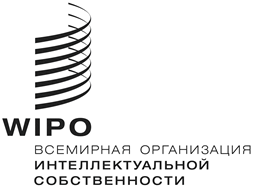 RWIPO/GRTKF/IC/43/2    WIPO/GRTKF/IC/43/2    WIPO/GRTKF/IC/43/2    оригинал:  английский   оригинал:  английский   оригинал:  английский   дата:  2 мая 2022 г.       дата:  2 мая 2022 г.       дата:  2 мая 2022 г.       